Danza sportive 12-06-2016Modulo Iscrizione GRUPPI/FORMAZIONIAssociazione  		 RegioneTelefono                                                      FaxE-mailTitolo del Balletto: ………...........................................Numero dei Ballerini: .................................................Durata esatta del Balletto: …..................................... Autore della coreografia:…........................................Legenda:  MC Modern ContemporaryDD Disco DanceHH Hip Hop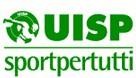 C   CaraibicoD Danze Jazz